ПроектПравительство Брянской областиПОСТАНОВЛЕНИЕ_____________ 2014 года  № ___                 г. БрянскО внесении изменений в постановление администрации Брянской области  от 9 апреля 2012 г. № 318 «Об утверждении порядка предоставления, методики распределения дотации бюджетам муниципальных районов и городских округов  на стимулирование социально-экономического развития территорий»В соответствии со статьями 139.1 и 154 Бюджетного кодекса Российской Федерации,   статьей  8  Закона  Брянской   области от 13 августа 2007 года № 126-З «О межбюджетных отношениях в Брянской области», законом Брянской области от 11.12.2013 № 113-З «Об областном бюджете на 2014 год и на плановый период 2015 и 2016 годов» Правительство Брянской области:ПОСТАНОВЛЯЕТ:1. Изложить пункт 4 Методики распределения дотации бюджетам муниципальных районов и городских округов на стимулирование социально-экономического развития территорий в следующей редакции:«4. Объем дотации распределяется по итогам выполнения муниципальными образованиями области следующих показателей социально-экономического развития территорий:2. Контроль за исполнением данного постановления возложить на заместителя Губернатора Брянской области Локтикову Е.И.	Губернатор                                                                             	 Н.В. ДенинЗаместитель Губернатора Брянской области                                                                       И.П. ТимохинЗаместитель Губернатора Брянской области                                                                       Е.И.ЛоктиковаНачальник отдела делопроизводства                                       О.Н. РомашоваПрудников С.П.74-29-00ЛИСТ РАССЫЛКИПостановления Правительства Брянской областиДепартамент финансов Брянской областиМуниципальные районы и городские округа Брянской области согласно списку.Прудников74-29-00Пояснительная запискак проекту постановления Правительства Брянской области«О внесении изменений в постановление администрации Брянской области  от 9 апреля 2012 г. № 318 «Об утверждении порядка предоставления, методики распределения дотации бюджетам муниципальных районов и городских округов  на стимулирование социально-экономического развития территорий»Данным проектом постановления Правительства Брянской области вносятся изменения в отдельные показатели социально-экономического развития территорий в связи с изменением налогового и бюджетного законодательства.Заместитель Губернатора Брянской области                                                                             Е.И.Локтикова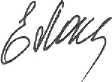 №п/пНаименование показателейКоличество балловДля муниципальных районовДля муниципальных районовДля муниципальных районов1.Рост поступлений в консолидированный бюджет Брянской области налога на доходы физических лиц от налогоплательщиков муниципального района по сравнению с соответствующим периодом прошлого года: - при наличии темпов роста выше или на уровне темпов роста среднего общеобластного показателя;- при наличии темпов роста ниже темпов роста среднего общеобластного показателя.1,51,02.Рост поступлений в бюджет муниципального района налога, взимаемого в связи с применением патентной системы налогообложения, по сравнению с соответствующим периодом прошлого года: - при наличии темпов роста выше или на уровне темпов роста среднего общеобластного показателя;- при наличии темпов роста ниже темпов роста среднего общеобластного показателя.1,51,03.Рост поступлений в бюджет муниципального района единого налога на вмененный доход для отдельных видов деятельности по сравнению с соответствующим периодом прошлого года:- при наличии темпов роста выше или на уровне темпов роста среднего общеобластного показателя; -при наличии темпов роста ниже темпов роста среднего общеобластного показателя.1,51,04.Рост поступлений в консолидированный бюджет муниципального района местных налогов (земельного налога, налога на имущество физических лиц) по сравнению с соответствующим периодом прошлого года: - при наличии темпов роста выше или на уровне темпов роста среднего общеобластного показателя;- при наличии темпов роста ниже темпов роста среднего общеобластного показателя.1,51,05.Рост поступлений в консолидированный бюджет муниципального района штрафов, санкций, компенсаций ущерба по сравнению с соответствующим периодом прошлого года: - при наличии темпов роста выше или на уровне темпов роста среднего общеобластного показателя;при наличии темпов роста ниже темпов роста среднего общеобластного показателя.1,51,06.Отсутствие задолженности органов местного самоуправления муниципального района и поселений на территории муниципального района,  муниципальных учреждений муниципального района и поселений на территории муниципального района: - по налогам и сборам;- по страховым взносам в государственные внебюджетные фонды Российской Федерации.1,51,57.Сокращение недоимки по сравнению с началом текущего года единому налогу на вмененный доход для отдельных видов деятельности0,58.Сокращение недоимки по местным налогам, поступающим в консолидированный бюджет муниципального района, по сравнению с началом текущего года:-по земельному налогу;-по налогу на имущество с физических лиц.1,01,09.Снижение общего объема кредиторской задолженности по расходам бюджета муниципальных учреждений (за исключением кредиторской задолженности по заработной плате и начислениям на выплаты по оплате труда) по сравнению с началом текущего года не менее чем на 20%1,010.Отсутствие просроченной кредиторской задолженности по расходам бюджета, муниципальных учреждений1,011.Отсутствие дебиторской задолженности, нереальной к взысканию, по расходам бюджета, муниципальных учреждений 1,012.Рост среднемесячной номинальной начисленной заработной платы на 1 работника по всем видам экономической деятельности по сравнению с соответствующим периодом прошлого года:- при наличии темпов роста выше или на уровне темпов роста среднего общеобластного показателя;- при наличии темпов роста ниже темпов роста среднего общеобластного показателя.1,51,013.Увеличение объемов отгруженной продукции, выполненных работ и услуг собственными силами по всем видам экономической деятельности по сравнению с соответствующим периодом прошлого года1,014.Сохранение и увеличение объема производства животноводческой продукции по сельхозпредприятиям и крестьянским (фермерским) хозяйствам по сравнению с соответствующим периодом прошлого года(данный показатель применяется только для муниципальных районов):- увеличение поголовья коров - сохранение поголовья коров - увеличение объемов производства молока при росте выше среднего общеобластного показателя; - увеличение объема производства молока ниже темпов роста среднего общеобластного показателя. * Для оценки итогов первого и второго кварталов увеличивается количество баллов по показателю №13 с 1,0 до 1,5 баллов1,0 (1,5)*0,51,0 (1,5)*0,515.Увеличение объемов растениеводческой продукции (зерно в тоннах) по сравнению с соответствующим периодом прошлого года****Учитывая сезонность данного показателя, на протяжении первого полугодия при оценке социально-экономического развития муниципальных районов по данному показателю расчеты не производятся. 1,0Для городских округовДля городских округовДля городских округов1.Рост поступлений в консолидированный бюджет Брянской области налога на доходы физических лиц от налогоплательщиков городского округа по сравнению с соответствующим периодом прошлого года: - при наличии темпов роста выше или на уровне темпов роста среднего общеобластного показателя;- при наличии темпов роста ниже темпов роста среднего общеобластного показателя1,51,02.Рост поступлений в бюджеты городских округов налога, взимаемого в связи с применением патентной системы налогообложения, по сравнению с соответствующим периодом прошлого года: - при наличии темпов роста выше или на уровне темпов роста среднего общеобластного показателя;- при наличии темпов роста ниже темпов роста среднего общеобластного показателя1,51,03.Рост поступлений в бюджеты городских округов единого налога на вмененный доход для отдельных видов деятельности по сравнению с соответствующим периодом прошлого года:- при наличии темпов роста выше или на уровне темпов роста среднего общеобластного показателя; -при наличии темпов роста ниже темпов роста среднего общеобластного показателя1,51,04.Рост поступлений в бюджеты городских округов местных налогов (земельного налога, налога на имущество физических лиц) по сравнению с соответствующим периодом прошлого года:- при наличии темпов роста выше или на уровне темпов роста среднего общеобластного показателя;- при наличии темпов роста ниже темпов роста среднего общеобластного показателя1,51,05.Рост поступлений в бюджеты городских округов штрафов, санкций, компенсаций ущерба по сравнению с соответствующим периодом прошлого года: - при наличии темпов роста выше или на уровне темпов роста среднего общеобластного показателя;при наличии темпов роста ниже темпов роста среднего общеобластного показателя1,51,06.Отсутствие задолженности органов местного самоуправления городского округа,  муниципальных учреждений городского округа: - по налогам и сборам;- по страховым взносам в государственные внебюджетные фонды Российской Федерации1,51,57.Сокращение недоимки по сравнению с началом текущего года единому налогу на вмененный доход для отдельных видов деятельности0,58.Сокращение недоимки по местным налогам, поступающим в бюджет городского округа, по сравнению с началом текущего года:-по земельному налогу;-по налогу на имущество с физических лиц1,01,09.Снижение общего объема кредиторской задолженности по расходам бюджета муниципальных учреждений (за исключением кредиторской задолженности по заработной плате и начислениям на выплаты по оплате труда) по сравнению с началом текущего года не менее чем на 20%1,010.Отсутствие просроченной кредиторской задолженности по расходам бюджета, муниципальных учреждений1,011.Отсутствие дебиторской задолженности, нереальной к взысканию, по расходам бюджета, муниципальных учреждений 1,012.Рост среднемесячной номинальной начисленной заработной платы на 1 работника по всем видам экономической деятельности по сравнению с соответствующим периодом прошлого года:- при наличии темпов роста выше или на уровне темпов роста среднего общеобластного показателя;- при наличии темпов роста ниже темпов роста среднего общеобластного показателя1,51,013.Увеличение объемов отгруженной продукции, выполненных работ и услуг собственными силами по всем видам экономической деятельности по сравнению с соответствующим периодом прошлого года1,014.Обеспечение собираемости платежей населения за жилищно-коммунальные услуги (соотношение начисленных и уплаченных сумм, при собираемости 98 процентов)1,515.Снижение просроченной задолженности населения за жилищно-коммунальные услуги по сравнению с началом года (при снижении объема задолженности)1,5г.БрянскДятьковский р-нг.Клинцыг.Новозыбковг.СельцоБрасовский р-нБрянский р-нВыгоничский р-нГордеевский р-нДубровский р-нЖирятинский р-нЖуковский р-нЗлынковский р-нКарачевский р-нКлетнянский р-нКлимовский р-нКлинцовский р-нКомаричский р-нКрасногорский р-нМглинский р-нНавлинский р-нНовозыбковский р-нПогарский р-нПочепский р-нРогнединский р-нСевский р-нСтародубский р-нСуземский р-нСуражский р-нТрубчевский р-нУнечский р-нг Стародубг Фокино